Hiring a New Library Director CHECK LIST 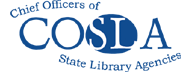 KEY GOALS & Activities for the new Director (What the board hopes to achieve with the new director; related to the Library’s strategic plan; short, top priority list.)KEY GOALS & Activities for the new Director (What the board hopes to achieve with the new director; related to the Library’s strategic plan; short, top priority list.)1.2.3.4.CHECKLIST                                                                                      RESOURCES    CHECKLIST                                                                                      RESOURCES    CHECKLIST                                                                                      RESOURCES    REVIEW/UPDATE Strategic PlanResource list from WebJunctionCreate HIRING PLAN: Wyoming Practical Guide, Massachusetts Director Search Process, Connecticut State Library Hiring Checklist; Montana Trustee Handbook p. 28-32.Update  & approve JOB DESCRIPTIONALA JobList., ARSL (rural/small) job board, O*Net job info database, Wisconsin Trustee Handbook (see p. TE5-5-8) Idaho State Library Results Oriented Job Description Sample Job Description Establish SALARY RANGE US Dept. of Labor job informationDetermine any PREFERENCES for hiring Check with state labor office Set targets/deadlines & reporting expectations for Selection/Search CommitteeTimeLine Appropriate funds for searchIdentify SELECTION/SEARCH Committee:Plan and place adsSample Job Ad Set review process criteria for ranking candidates; interview questions (with approval of the full board)New Jersey State Library interview questionsInformation packet to share with candidatesRecruitment Newsletter TemplateReview of applications; select & schedule interviewsWashington State Wiki (scroll down),Interviews  - retain documentation/notesReference Checks – retain documentation/notes Recommendation to the Board from Search/Selection Committee: public meeting Board negotiates terms with leading candidate(s)Letter of appointment Massachusetts Director Search Process p. 23Public announcement and introduction of the New Director to staff and community; provide orientation for the New Director New Director 101 COSLA video seriesAdvise candidates not selected of the decision.  Sample letter 